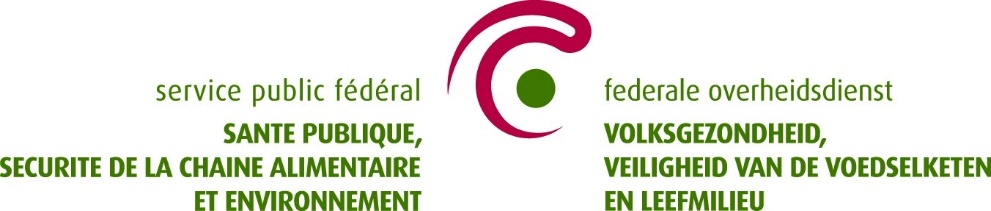 2023 – Persberichten van de IMCPersbericht van 22 maart 2023